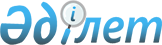 О некоторых вопросах республиканской собственностиПостановление Правительства Республики Казахстан от 26 декабря 2022 года № 1065.
      В соответствии с подпунктом 4) статьи 11 Закона Республики Казахстан "О государственном имуществе" Правительство Республики Казахстан ПОСТАНОВЛЯЕТ:
      1. Реорганизовать республиканское государственное казенное предприятие "Центр спортивной медицины и реабилитации" Комитета по делам спорта и физической культуры Министерства культуры и спорта Республики Казахстан путем преобразования в республиканское государственное предприятие на праве хозяйственного ведения "Национальный центр спортивной медицины и реабилитации" Комитета по делам спорта и физической культуры Министерства культуры и спорта Республики Казахстан (далее – предприятие).
      2. Ввести в предприятии орган управления – наблюдательный совет.
      3. Определить:
      1) уполномоченным органом по руководству соответствующей отраслью (сферой) государственного управления в отношении предприятия Комитет по делам спорта и физической культуры Министерства культуры и спорта Республики Казахстан;
      2) основным предметом деятельности предприятия осуществление деятельности в области здравоохранения.
      4. Министерству культуры и спорта Республики Казахстан совместно с Комитетом государственного имущества и приватизации Министерства финансов Республики Казахстан в установленном законодательством Республики Казахстан порядке принять меры, вытекающие из пункта 1 настоящего постановления.
      5. Утратил силу постановлением Правительства РК от 04.10.2023 № 865.


      6. Настоящее постановление вводится в действие со дня его подписания.
					© 2012. РГП на ПХВ «Институт законодательства и правовой информации Республики Казахстан» Министерства юстиции Республики Казахстан
				
      Премьер-МинистрРеспублики Казахстан

А. Смаилов
